OБАВЕШТЕЊЕ ЗА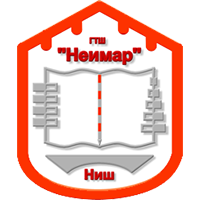 ВАНРЕДНЕ УЧЕНИКЕ   РАСПОРЕД ПОЛАГАЊА ИСПИТАЈУНСКИ РОКШКОЛСКЕ 2020/2021 ГОДИНЕБР.ПРЕДМЕТДАТУМУЧЕНИКРАЗРЕДСМЕРИСПИТИВАЧЧЛАНСрпски језик02.06.    9hЛидија БркићСнежана ЛазићСрпски језик02.06.    9hЛидија БркићСнежана ЛазићСрпски језик02.06.    9hЛидија БркићСнежана ЛазићСрпски језик02.06.    9hЛидија БркићСнежана ЛазићСрпски језик02.06.    9hЛидија БркићСнежана ЛазићСрпски језик02.06.    9hЛидија БркићСнежана ЛазићЕнглески језик08.06.   11hБојана СадиковићЗорана БогуновићРуски језик31.05.   10:30hАлександра НиколићЗорана БогуновићРуски језик31.05.   10:30hАлександра НиколићЗорана БогуновићФранцуски језик09.06.   13hИсторија03.06.  11hИван ИлићДанијела ДимићМузичка уметност01.06.  9:30hДаница РанђеловићНикола ВучковићЛиковна кулураНикола ВучковићДаница РанђеловићСлободоручно цртањеНикола ВучковићГордана ТрајковићФизичко и здр. васпитање10.06.  10hЈован ЈовановићСлавица МарјановићМатематика07.06.   8hЈасмина ПавловићМарина ПипаМатематика07.06.   8hЈасмина ПавловићМарина ПипаРачунарство и инф.Милена КенићЈована МладеновићГеографијаДанијела ДимићИван ИлићПримењена географијаДанијела ДимићИван ИлићФФизика04.06.   11:30Љиљана АнђелковићМарија БлагојевићСоциологијаМиланка АнтовИван ИлићФилозофија08.06.   11hСаша СерафимовићМиланка АнтовУстав и права грађана10.06.    10:30hМиланка АнтовИван ИлићЕкологија и заштита животне средине11.06.  09:30hМилица АндрејевМарија БлагојевићБиологијаМилица АндрејевМарија БлагојевићГрађанско васпитање07.06.   11h2 razЛела ГолубовићМирјана НиколићГрађанско васпитање11.06.   11h3 razЛела ГолубовићМирјана НиколићХемија03.06.   11hМарија БлагојевићМилица АндрејевВерска настава02.06.   10hЧолић НиколаМиланка АнтовИсторија архитектуре09.06.  11hГордана ТрајковићЗвездан СтипсићУрбанизамГордана ТрајковићЗвездан СтипсићНацртна геометрија 08.06.   13hAT, ГЛ Снежана ЖивановићВесна МинићНацртна геометрија Техничко цртање04.06.  12h1 razГДМилица СтанковићСлавиша ЦветковићТехничко цртање03.06.   12h2 razГДМилица СтанковићСлавиша ЦветковићТехничко цртањеСнежана ЖивановићВесна МинићТехничко цртање са читањем плановаСнежана ЖивановићВесна МинићПримена рачунара у грађ.Владица ПејовићАна НесторовићГеодезијаГрађ.Славиша МилосављевићАна НесторовићСнабдевање водом и каналисање насељаАна НесторовићАпликативни рач.  прогр.08.06.   10:30hАна НесторовићОрганизација грађењаГТВ и ГТНСнежана ПауновићБиљана МилићевићТехнологија  грађ. радова03.06.   12h3.раз.Владица ПејовићАна НесторовићТехнологија  грађ. радова02.06.   11h2. и 4.раз.Весна МинићРегулација рекаБиљана МилићевићНаташа ШагрићХидротехничке мелиорацијеБиљана МилићевићНаташа ШагрићГрађевински материјалиБиљана МилићевићРадован ЋирићСтатикаРадица ЈевремовићСнежана ЖивановићСтатика и отпорност материјала07.06.  13hРадица ЈевремовићСнежана ЖивановићПутевиЉиљана МладеновићСлавиша МилосављевићАсфалтне мешавине31.06.  10hЉиљана МладеновићСлавиша МилосављевићОснове грађевинарстваГТЛСнежана ПауновићЗвездан СтипсићГрађевинске конструкције3. разЛела ГолубовићРадица ЈевремовићГрађевинске конструкције04.06.   10h2. разЗвездан СтипсићСандра МитровићГрађевинске конструкције1. разЗвездан СтипсићСандра МитровићГрађевинске конструкцијеIII ст.Звездан СтипсићСнежана ЖивановићИспитивање грађевинског  материјала10.06.  10hРГМ и ГТЛела ГолубовићСлавиша МилосављевићМостовиРадица ЈевремовићСлавиша МилосављевићОснови нискоградње02.06   10hРадица ЈевремовићСлавиша МилосављевићХидрологија са хидрометријомРадован ЋирићАна НесторовићКоришћење водених снагаРадован ЋирићАна НесторовићМакетарствоСнежана ЖивановићЛела ГолубовићРазрада пројеката10,06. 10h4. разСнежана ЖивановићЗвездан СтипсићРазрада пројеката3. разЗвездан СтипсићЛела ГолубовићПрефабриковано грађењеГТВЗвездан СтипсићЛела ГолубовићПрактична наставаГТВ и ГТНСнежана ЖивановићРадица ЈевремовићСаобраћајницеСлавиша МилосављевићЛела ГолубовићЖелезницеНаташа ШагрићСлавиша МилосављевићМеталне и дрвене конструкцијеНаташа ШагрићСлавиша МилосављевићМонтажне конструкцијеНаташа ШагрићСлавиша МилосављевићКућне инсталације09.06.   11hРадован ЋирићБиљана МилићевићОснове комуналне хидротехнике08.06.   10:30hБиљана МилићевићАна НесторовићБетонСандра МитровићЉиљана МладеновићИспитивање бетона09.06.   11:30Наташа ШагрићЉиљана МладеновићАрмиранобетонске констр.01.06.   9хСандра МитровићЉиљана МладеновићГеомеханичка испитивања01.06.   9хСандра МитровићБиљана МилићевићМеханика тла и фунд.Сандра МитровићБиљана МилићевићКатастар непокретности и уређење земљ. територијеДушан ВучетићЂорић МилошТехничка обрада у премеру3,4Ђорић МилошБранислав ПоповићТехничка обрада у премеру1,2Ана НесторовићВладица ПејовићГрађевинска хидрауликаАна НесторовићВладица ПејовићУнутрашњи пловни путеви и пристаништаАна НесторовићВладица ПејовићПримењена геодезија07.06.   12х3 разМладен ВујовићМилош ЂорићГеодезијаГД 1.Милица СтанковићСлавиша ЦветковићГеодезија11.06.  12:30hГД 2.Милица СтанковићСлавиша ЦветковићГеодезијаГД 3,4.Славиша ЦветковићМилош ЂорићГеодетски планови09.06.   12х3.разМладен ВујовићМилош ЂорићФотограметријаСлавиша ЦветковићЂорић МилошКартографија10.06.   12:30хЂорић МилошДушан ВучетићГеодезија у инжењерским радовимаБранислав ПоповићДушан ВучетићГеод. мерења и рачунања10.06.   12:301. разМладен ВујовићЂорић МилошГеод. мерења и рачунања2. разЂорић МилошМладен ВујовићГеод. мерења и рачунања10.06.   12:303,4. рБранислав ПоповићСлавиша ЦветковићПредузетништво11.06.  9:30hМилица СтанковићМилош ЂорићТехнологија грађевинских радоваATТехнологија грађевинских радоваАТТехнологија грађевинских радоваКерЗвездан СтипсићТехнологија грађевинских радоваХидр.Биљана МилићевићАлати и механизацијаЗоран ЂокићБиљана МилићевићИсхрана биља3 разредЗоран ЂокићМилена СтојановићЕкономика и организација производње3 разредЗоран ЂокићМилена СтојановићРасадничарствоЗоран ЂокићСнежана ПауновићДекоративна дендрологија31.06  10х3 и 4 разредЗоран ЂокићМилена СтојановићЦвећарство3 и 4 разредМилена СтојановићЗоран ЂокићПројектовање паркова и основе грађевинарства08.06.    11х3и 4 разредМилена СтојановићЗоран ЂокићТехнологија цвећарске производњеЗоран ЂокићСнежана ПауновићОснове аранжирања биљног материјала10.06.   11х3 и 4 разред Милена СтојановићЗоран ЂокићЗаштита зелених површина04.06.   11х4 разредЗоран ЂокићМилена СтојановићПодизање и нега зелених површина04.06.  11х4 разредЗоран ЂокићМилена СтојановићПрактична настава4 разред3 разредЗоран ЂокићМилена СтојановићПедологија са геологијомЗоран ЂокићСнежана ПауновићМетеорологија са климатологијомЗоран ЂокићБиљана Милићевић